Siop Newydd, Rhiw, Pwllheli, LL53 8AE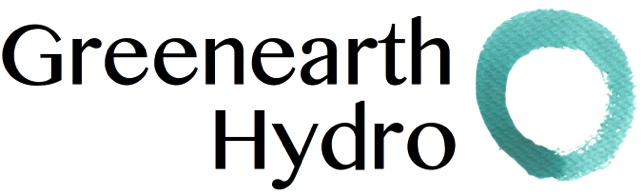 Tel: 01691 648 378www.greenearthhydro.co.ukCompany Registration Number 7417466Hydro Power Customer Self Survey FormThank you for your enquiry. It will help us to assess the suitability of your project if you could complete this form and return it to us at info@greenearthhydro.co.uk Location of components:For each location please provide any of the following: - A 10 figure OS grid reference e.g. SN 76000 84800- What3Words reference- Latitude/Longitude e.g. 52.700000,-4.600000If you prefer, you can send us a map showing your landownership boundary and the four locations listed below. Other details:DateYour NameHydro scheme’s site address with postcodeEmailTelMobileProposed Turbine Site – Or the lowest point of the watercourse on your land. Proposed Intake Site – Or the highest point of the watercourse on your land. If you have an electricity meter at the site, please provide its location.Location of the transformer. The transformer would normally be mounted on a pole under the overhead power lines. If you don’t know where this is, don’t worry, leave this blank.What is your annual electricity consumption? Please give  the number of units (kWh) you use per year. You can find this information on a year’s worth of electricity bills.Do you own both banks of the watercourse at the proposed intake site?Do you own at least one bank of the watercourse at the proposed turbine site?